9.11.16 .Классный час     «ГИМН, ГЕРБ, ФЛАГ РОССИИ»  провел с учащимися 6 В» класса выпускник школы Владислав Кярсня, студент второго курса Государственной Юридической Академии г. Саратова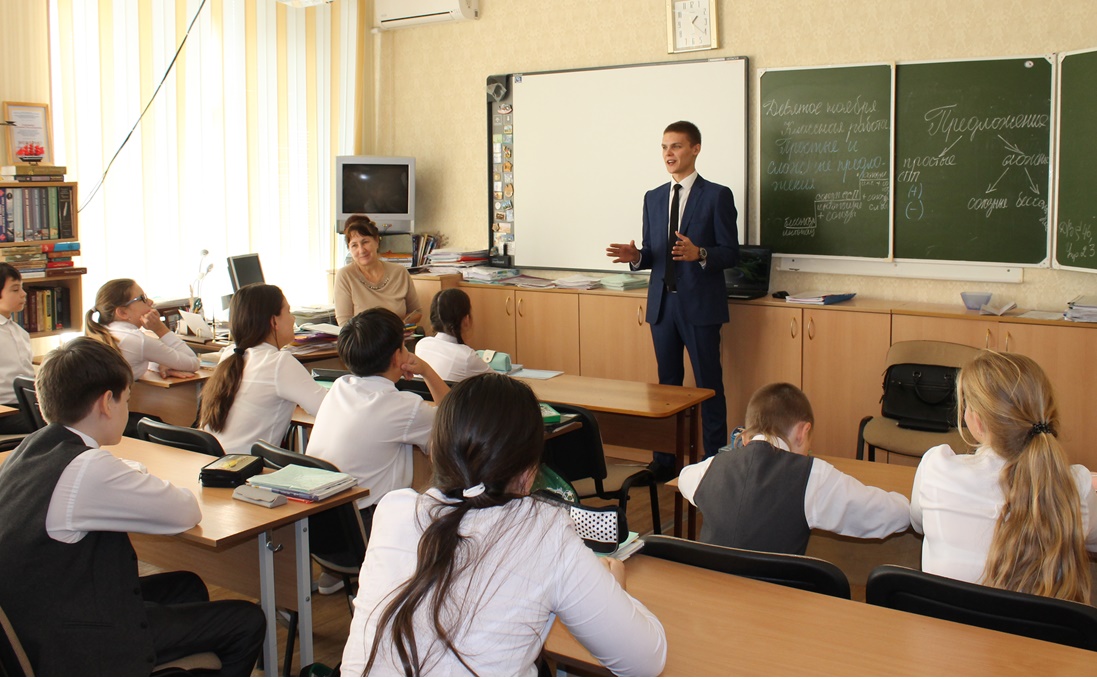 На вопрос Владислава  о знании слов гимна ребята ответили: «ДА!» Артем Карташев вызвался солировать, а ребята дружно подхватили.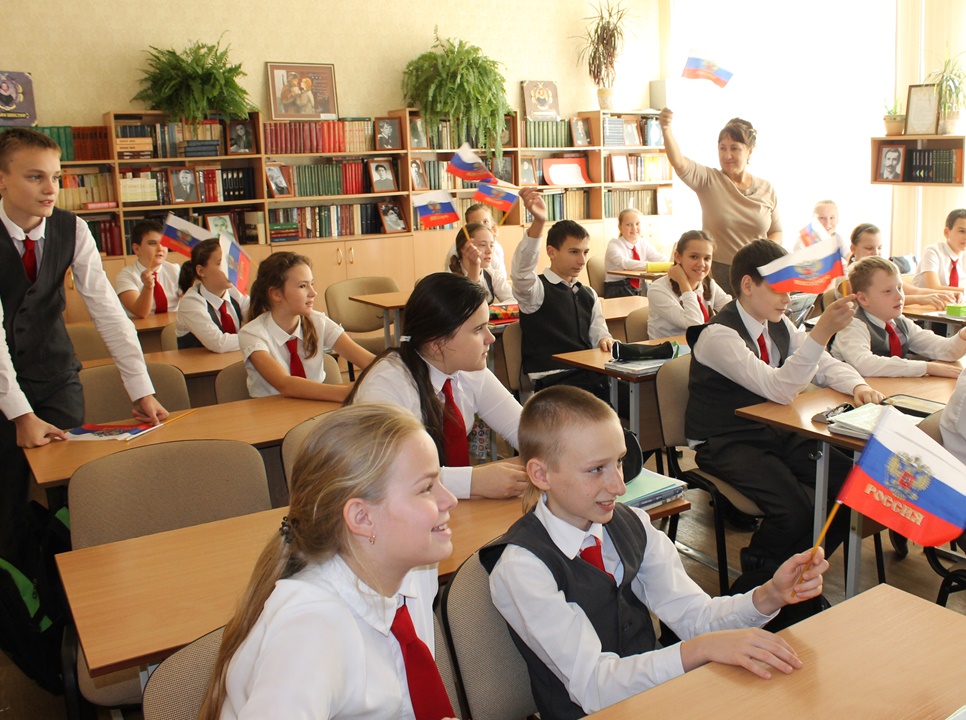 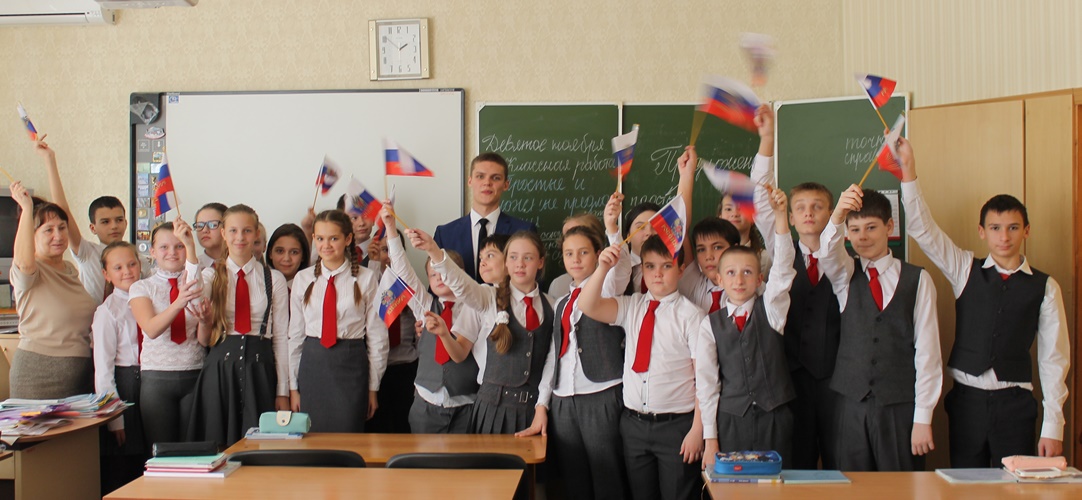 Классный час завершился общей фотографией.